Allegato 1 (da restituire entro lunedì 26/04/2021)Adesione all'applicazione 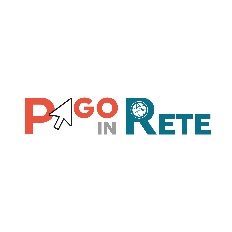 Al Dirigente dell’Istituto Comprensivo Statale di GermignagaIl/la sottoscritto/a Cognome ............................................................................................................................................................ Nome .................................................................................................................................................................Barrare la casella corrispondente (cliccare sul quadratino) ☐ Padre ☐ Madre ☐ Tutore Indirizzo e-mail .................................................................................................................................................... al fine di utilizzare l’applicazione Pago In Rete, chiede di associare il proprio nominativo ai sottoindicati figli: Cognome e Nome del primo figlio studente presso l’Istituto ..........................................................................C.F…………………….... ……………….Classe ................. Sezione ......................  scuola  ______________________________________________________Cognome e Nome del secondo figlio studente presso l’Istituto ............................................................................C.F........................................................... Classe ................. Sezione ......................  scuola  ______________________________________________________Cognome e Nome del terzo figlio studente presso l’Istituto ..............................................................................C.F………………….......................... Classe ..................... Sezione ......................  scuola  ______________________________________________________Cognome e Nome del primo figlio studente presso l’Istituto ..........................................................................C.F…………………….... ……………….Classe ....Sezione ......................  scuola  ______________________________________________________Dichiarazione di adesione al progetto Pago In Rete Con la presente adesione il/la sottoscritto/a autorizza l’Istituto Comprensivo Statale di Germignaga –– email: vaic82000e@istruzione.it - ad associare il Suo nominativo al nominativo dell’alunno/degli alunni sopraindicati al fine di utilizzare l'applicazione Pago In Rete per effettuare pagamenti destinati alla scuola. Luogo e data 					Firma padre _____________________________......................................................	.            Firma madre .........................................................da firmare da parte di entrambi i genitori	